Supplementary fileCobalt iron oxide conjugated tin oxide nanocomposite for antibacterial activity against multidrug-resistant E. coli isolated from urinary tract infectionsMd. Rabiul Islam Sazib1, Md. khadimul Basher1, Baharul Islam1, M. Romance1, Muhib Ullah khan1, Md. Shariful Islam1, Muhammad Zobayer Bin Mukhlish2, Md. Tamez Uddin2*, Md. Hakimul Haque1*Table S1: Frequency of E. coli in the urinary tract infections among study populationTable S2: Antibiotics susceptibility patterns of E. coli isolated from patients with UTIs (%)Legend: GM=Gentamicin, AK= Amikacin, CE=Cephradine, CXM= Cefuroxime sodium, CRO=Ceftriaxone, CFM=Cefixime, AUG =Amoxicillin + Clavulanic Acid, DXT=Doxycycline, TS=Co-trimoxazole (sulfamethoxazole and trimethoprim), CIP=Ciprofloxacin, LEV=Levofloxacin, NI= Nitrofurantoin, ATH= Azithromycin, IMI=Imipenem, MEM=Meropenem, LZD= Linezolid, S=Sensitive, I= Intermediate, R= Resistant.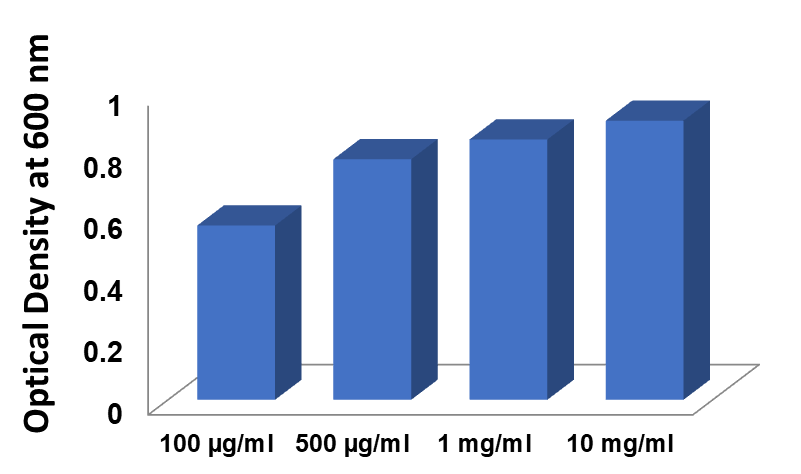 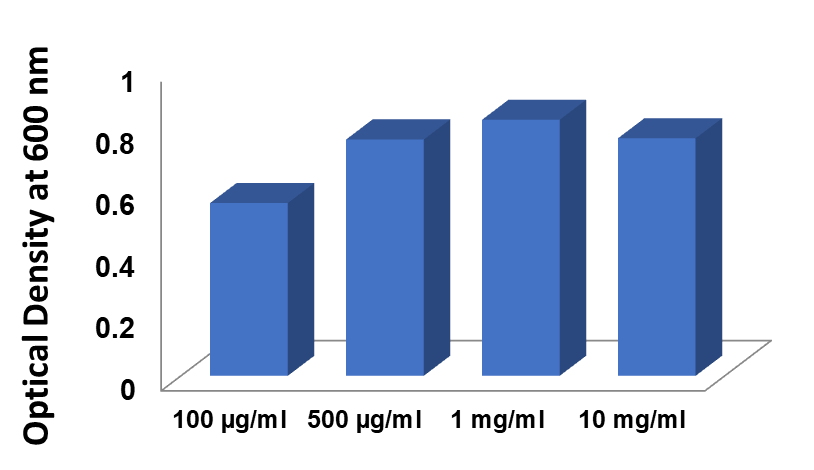 FactorsE. coli growth (%)E. coli growth (%)Total(%)p-valueFactorsPositive =57(42.53)Negative=77 (57.47)Total(%)p-valueAge (Years)Age (Years)Age (Years)Age (Years)Age (Years)≤159 (15.78%)7(9.09%)16(11.95%)0.0316-3012 (21.06%)17(22.08%)29(21.65%)0.0331-4511 (19.30%)17(22.08%)28(20.89%)0.0346-6013 (22.80%)12(15.58%)25(18.65%)0.03≥6112 (21.06%)24(31.17%)36(26.86%)0.03SexSexSexSexSexMale21(36.85%)27(35.06%)48(35.82%)0.00Female36(63.15%)50(64.94%)86(64.18%)0.00Antibiotic ClassesAntibioticsE. coli (n=57)E. coli (n=57)E. coli (n=57)Antibiotic ClassesAntibioticsSIRAminoglycosidesGM43 (75.43%)2 (3.50%)12 (21.05%)AminoglycosidesAK52 (91.22%)05 (8.77%)CephalosporinsCE16 (28.07%)1 (1.75%)40 (70.17%)CephalosporinsCXM27 (47.36%)030 (52.63%)CephalosporinsCRO21 (36.85%)2 (3.50%)34 (59.64%)CephalosporinsCFM24 (42.10%)2 (3.50%)31 (54.38%)Penicillins + β-lactamase inhibitorsAUG44 (77.19%)013 (22.80%)TetracyclinesDXT34 (59.65%)1 (1.75%)22 (38.59%)Folate pathway inhibitorsTS28 (49.12%)029 (50.87%)FluoroquinolonesCIP 33 (57.90%)7 (12.28%)17 (29.82%)FluoroquinolonesLEV40 (70.17%)3 (5.26%)14 (24.50%)NitrofuranNI52 (91.22%)2 (3.50%)3 (5.26%)MacrolidesATH22 (38.59%)1(1.75%)34 (59.64%)CarbapenemsIMI 100 (100%)00CarbapenemsMEM 55 (96.49%)1 (1.75%)1 (1.76%)OxazolidinonesLZD34 (59.65%)1 (1.75%)22 (38.59%)